１．とは？とは、にでをすることがな（）をとして、「どこのにどのでをするか」「をするにどのようながか」「はがうか」「ではどのようながか」などをあらかじめめておき、にえるです。２．となるは？でし、のにするがとなります。（のやのはです。）３．のは？のは、の３にけています。①　のがいる「についてのアンケート」「並びに」「」をとにし、にすることでとなります。②　のがいない「についてのアンケート」「びに」「」をできるりして、してください。、のをしたでごいたします。③　にのがならしかつやがいのいがいやケアがななど、にがなは、「についてのアンケート」「びに」「」をできるりして、してください。、のをしたでごいたします。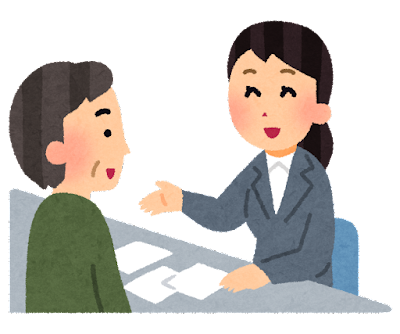 ４．のリスクについて　では、１２９にをし、にいづくりをしています。がであるがびこらないとはりません。また、トラフのもされており、のにもえるがあります。　へのえとして「ガイドブック」を、へのえとして「ハザードマップ」をし、のホームページでしています。のリスクをし、のりのとしながらをすることで、ながとれるようえてください。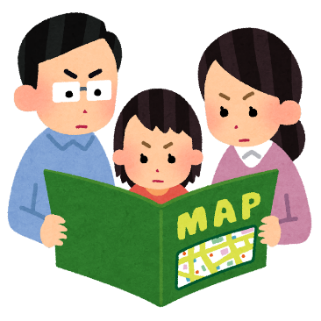 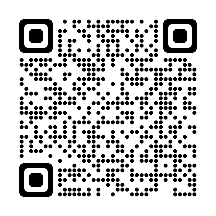 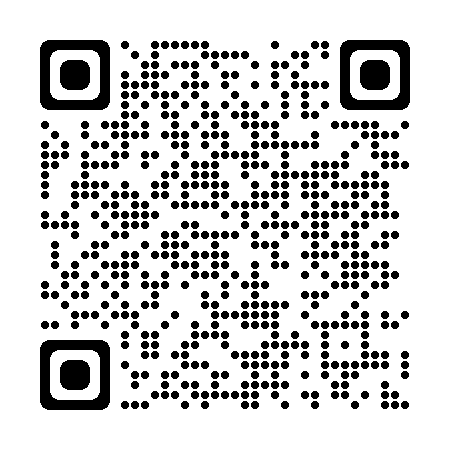 ５．について　は、のであるはありません。でのは、プライバシーのがでへのもきいものとなります。のリスクをして、であればごにとどまることやへすることもしてください。　　※はハザードマップにじています。してできないにをるです。②　なはでないものののでのをけることができない（１から３、２から６の）をとして、ににじてされるです。おせ　052-400-2911 ・ ﾌｧｯｸｽ052-400-2963　にすること　やハザードマップにすること① ３～５② １・２（） (、じんなどのだけでするはく。)③ Ａ④ １で⑤①～④のとで、にがな１１１２１２３１３ネギヤ４１４５１５センター６１６センター７の１７８１８にしびセンター９１９センター１０２０ふれあいセンター１アルコ